 Адрес:188289,г.Луга,Ленинградская обл.                                                                                       Эл. почта lesnoe@edu-frn.spb, lesnoeluga@ya.ru 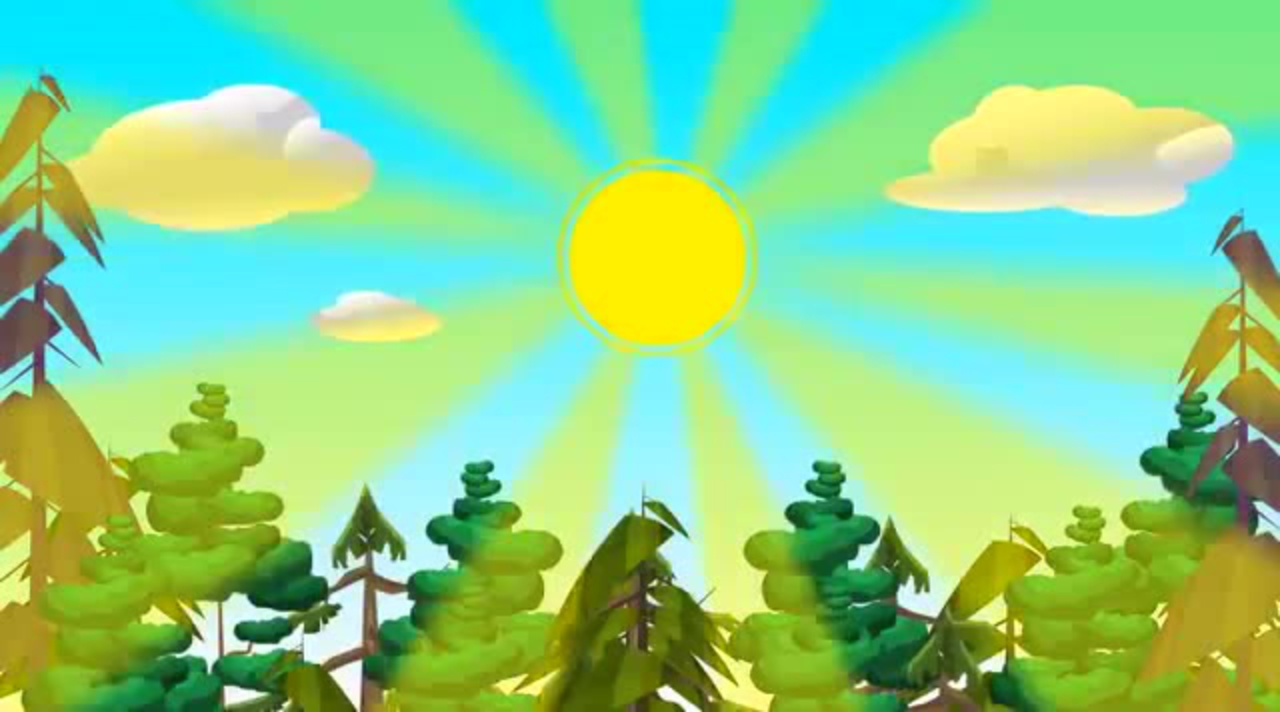           п. п-т. «Зеленый бор», д/с «Лесное»                                                                                                                Телефон/факс: 8(81372)2-27-36ГОСУДАРСТВЕННОЕ БЮДЖЕТНОЕ ДОШКОЛЬНОЕ ОБРАЗОВАТЕЛЬНОЕ УЧРЕЖДЕНИЕ 
ДЕТСКИЙ САД «ЛЕСНОЕ» ПРИСМОТРА И ОЗДОРОВЛЕНИЯ ФРУНЗЕНСКОГО РАЙОНА САНКТ-ПЕТЕРБУРГА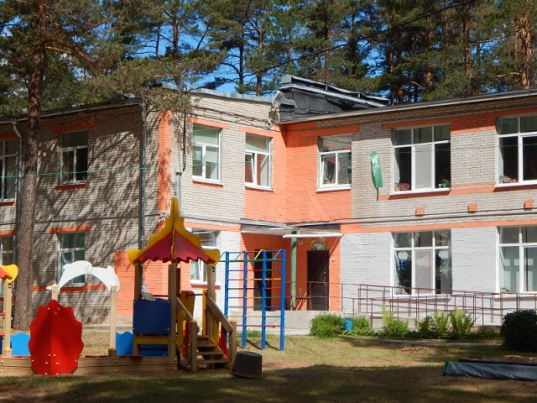 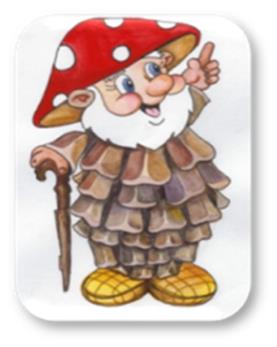 